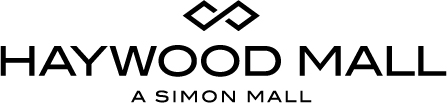 For more information, contact:Katie Clark / Jennifer Walker BRAVE Public Relations404.233.3993kclark@bravepublicrelations.com/ jwalker@bravepublicrelations.com FOR IMMEDIATE RELEASEGreenville’s premier shopping destination to open renovated storefronts LensCrafters, Palmetto Moon and more The Dapper Doughnut and Chic 5 Boutique also join Haywood Mall as newest additionsGREENVILLE, S.C. (October 17, 2017) – The highly anticipated store renovations at Haywood Mall are now complete as LensCrafters, Palmetto Moon, Pandora and Man Cave have reopened to the public. In addition, the Upstate shopping destination has also officially opened The Dapper Doughnut and Chic 5 Boutique, joining the center’s extensive selection of retail offerings.  “These new storefronts for favorite shops and latest addition will provide a higher quality experience for our shoppers,” said Sarah Brocker, director of marketing and business development at Haywood Mall. “We’re always looking for new retailers to bring on board and we feel that our shoppers will enjoy everything that The Dapper Doughnut and Chic 5 Boutique has to offer.”Now in a 6,557 square foot store on the lower level between Belk and Champs, Palmetto Moon features specialty gifts, South Carolina lifestyle apparel and the largest collegiate section for Clemson and University of South Carolina fans. LensCrafters is a leader in optical retailing that offers complete vision care with the highest technology and stylish quality eyewear in one location. The store has relocated in a 2,136 square foot space, featuring the latest concept design on the upper level between Crazy 8 and Vans. Pandora is known for its customizable charm bracelets, designer rings, necklaces and watches. The store has relocated to a revamped 1,102 square foot store on the upper level of center court next to Nina’s. Light and moist, The Dapper Doughnut makes its doughnuts all day long so they’re always hot and fresh— and guests can even see them being made! The tasty treats are custom designed and decorated with the freshest ingredients and sauces. With 24 unique toppings and sugars, the combinations of topping are virtually endless. This new kiosk is located on the upper level between Bath & Body Works and Pandora.Chic 5 Boutique offers contemporary women's clothing, shoes and accessories at affordable prices. The store is located in a 2,137 square foot space on the upper level next to Dillard’s. Shoppers will find the perfect auto and sports-themed décor and memorabilia for that secluded space at Man Cave now open in a 2,087 square foot store on the lower level between Regis Salon and Jarman Shoes. About Haywood Mall Haywood Mall is the preeminent shopping center in South Carolina. Serving a six-county, upstate trade area, Haywood Mall is a two-level, enclosed, super-regional shopping center and is located off I-85, a main North-South interstate between Atlanta, Ga. and Charlotte, N.C. Offering a spectacular shopping experience for discerning consumers, Haywood Mall features five anchor stores: Sears, Belk, Dillard’s, JCPenney and Macy’s, and includes shopper  favorites such as Apple, Banana Republic, Coach, J.Crew, Francesca’s Collection, Sephora, Williams-Sonoma and many others.  For a map and store listings, as well as directions, events and job listings, visit www.simon.com or call 864-288-0512. Visit Haywood Mall on Facebook, Twitter and Instagram.###